РЕСПУБЛИКА БУРЯТИЯ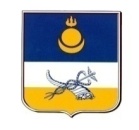 АДМИНИСТРАЦИЯ ГОРОДА УЛАН-УДЭКОМИТЕТ ПО ОБРАЗОВАНИЮ г. УЛАН-УДЭМуниципальное автономное общеобразовательное учреждение «Средняя общеобразовательная школа № . Улан-Удэ»УТВЕРЖДАЮ               Директор МАОУ «СОШ №20»            __________  /М.В.Гатапова /                                                          «_____»______ 2022гИнструкция № 1по пожарной безопасности лагеря дневного пребывания детей в МАОУ СОШ № 20I. ОБЩИЕ ТРЕБОВАНИЯ ПОЖАРНОЙ БЕЗОПАСНОСТИ1.1.  Территория лагеря постоянно должна содержаться в чистоте, своевременно очищаться от мусора.1.2.  Эвакуационные проходы, лестницы не загромождать каким-либо оборудованием и предметами.1.3.  Двери (люки) чердачных помещений должны быть постоянно закрыты на замок.1.4.  Огнетушители должны размещаться в легко доступных местах на высоте-
1,5 м, где исключено их повреждение, попадания на них прямых солнечных лучей, непосредственное воздействие отопительных и нагревательных приборов.1.5.  По окончании работы сотрудники лагеря должны тщательно осмотреть закрепленные за ними помещения и закрыть их, обесточив электросеть.1.6.  Неисправные электросети и электрооборудование немедленно отключать для приведения их в пожаробезопасное состояние.1.7.  На каждом этаже на видном месте должен быть вывешен план эвакуации на случай возникновения пожара, утвержденный директором _____.1.8.  В коридорах и дверях эвакуационных выходов должны быть предписывающие и указательные знаки.П. ЗАПРЕЩАЕТСЯ2.1.  Разводить костры, зажигать мусор на территории лагеря.2.2.  Курить в помещениях и на территории ____.2.3.  Производить сушку белья, устраивать склады, архивы и т. д. в чердачных помещениях.2.4.  Хранить в здании ______ легковоспламеняющиеся, горючие жидкости и
другие легковоспламеняющиеся материалы.2.5.  Забивать гвоздями двери эвакуационных выходов.2.6.  Оставлять без присмотра включенные в сеть электроприборы.2.7.  Применять в качестве электрической защиты самодельные и не калиброванные предохранители (жучки).2.8. Проводить огневые, электросварочные и другие виды пожароопасных работ на территории лагеря во время пребывания детей в помещении. 2.9.Проводить уборку помещений с применением бензина.III. ДЕЙСТВИЯ ПРИ ВОЗНИКНОВЕНИИ ПОЖАРА3.1.  Сообщить о пожаре по телефону 01 в пожарную часть.3.2.  Немедленно сообщить начальнику лагеря и директору _____ о пожаре.3.3.  Открыть все эвакуационные выходы и эвакуировать людей из здания.3.4.  Вынести из здания наиболее ценное имущество и документы.3.5.  Организовать дружину и приступить к тушению очага возгорания, его локализации с помощью первичных средств пожаротушения до приезда пожарной команды.3.6.  Покидая помещение или здание, закрыть за собой все двери и окна во избежание распространения огня и дыма в смежные помещения.3.7.  Отключить электросеть и обеспечить безопасность людей, принимающих
участие в эвакуации и тушении пожара от возможных обрушений конструкций,
воздействия токсичных продуктов горения и повышенной температуры, поражения электрическим током.Начальник лагеря